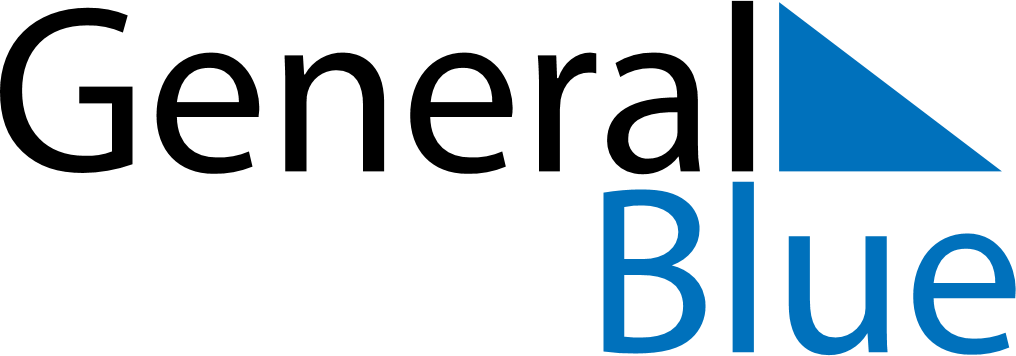 Quarter 4 of 2018MalawiQuarter 4 of 2018MalawiQuarter 4 of 2018MalawiQuarter 4 of 2018MalawiQuarter 4 of 2018MalawiOctober 2018October 2018October 2018October 2018October 2018October 2018October 2018MONTUEWEDTHUFRISATSUN12345678910111213141516171819202122232425262728293031November 2018November 2018November 2018November 2018November 2018November 2018November 2018MONTUEWEDTHUFRISATSUN123456789101112131415161718192021222324252627282930December 2018December 2018December 2018December 2018December 2018December 2018December 2018MONTUEWEDTHUFRISATSUN12345678910111213141516171819202122232425262728293031Oct 15: Mother’s DayDec 25: Christmas Day